Приложение № 1Към Решение № 01-05-23/17.11.2021 г.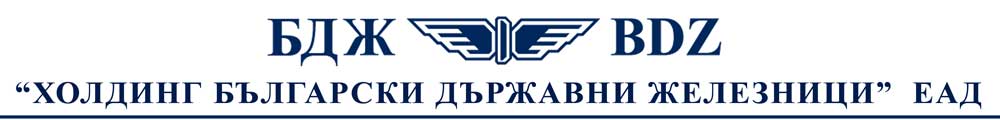 У Т В Ъ Р Ж Д А В А М Е:Съвет на директорите на „Холдинг БДЖ” ЕАД:Маргарита Петрова – Кариди 	            инж. Георги Друмев                 Светломир НиколовК  О  Н  К  У  Р  С  Н  А    Д О К У М Е Н Т А Ц И ЯЗА ПРОВЕЖДАНЕ НА КОНКУРС С ПРЕДМЕТ: „Избор на застраховател за застраховане със задължителна застраховка „Гражданска отговорност” на автомобилистите и с имуществена застраховка „Каско на МПС” на 4 броя МПС, собственост на „Холдинг БДЖ” ЕАД,за срок от една година, чрез издаване на застрахователни полици“…………..........….. Ф. Алексиевтор “Финанси”гр. СофияС Ъ Д Ъ Р Ж А Н И ЕУсловия за провеждане на конкурса2. Предложение за участие – Образец № 13. Декларация с посочен ЕИК на участника – Образец № 24. Декларация за липса на свързаност по смисъла на § 1, т. 15 от Допълнителните разпоредби на Закона за противодействие на корупцията и за отнемане на незаконно придобито имущество, с „Холдинг БДЖ“ ЕАД и дъщерните му дружества - „БДЖ – Пътнически превози” ЕООД и „БДЖ – Товарни превози” ЕООД или със служители на ръководна длъжност в тези дружества - Образец № 35. Декларация за липса на задължения към „Холдинг БДЖ” ЕАД и свързаните с него юридически лица – „БДЖ - Пътнически превози” ЕООД и „БДЖ - Товарни превози” ЕООД – Образец № 46. Техническо предложение – Образец № 57. Ценово предложение – Образец № 68. Таблица № 1 - Списък на моторните превозни средства, собственост на „Холдинг БДЖ” ЕАД, подлежащи на застраховане със задължителна застраховка „Гражданска отговорност” на автомобилистите9. Таблица № 2 - Списък на моторните превозни средства, собственост на „Холдинг БДЖ” ЕАД, подлежащи на застраховане с имуществена застраховка „Каско на МПС”„Холдинг Български държавни железници” ЕАДе  администратор на лични данни по смисъла на чл. 4, т. 7 от Регламент (ЕС) 2016/679 на Европейския парламент и на Съвета от 27 април 2016 година относно защитата на физическите лица във връзка с обработването на лични данни и относно свободното движение на такива данни и за отмяна на Директива 95/46/EО (Общ регламент относно защитата на данните) (Текст от значение за ЕИП)„Холдинг Български държавни железници” ЕАД е с ЕИК 130822878, седалище и адрес на управление: гр. София, община Столична, район „Средец”, ул. „Иван Вазов” № 3, ИН по ДДС № BG 130822878, телефон за връзка 02/981 11 10,представлявано от Изпълнителния директор – инж. Георги ДрумевОбработването на лични данни е с цел провеждане на конкурспо реда на Правилата за провеждане на търг и конкурс и за сключване на договори за продажба и наем с работници и служители - Приложение  № 1 към чл. 29, ал. 2 от Правилника за прилагане на Закона за публичните предприятия. Телефон за връзка с представител на администратора по обработка на личните данни: 02/890 73 70 или 02/890 73 04Категориите получатели на лични данни са НАП, съдебни и контролни органи.Личните данни ще се съхраняват в срок от 10 /десет/ години.Субектът на лични данни има право да изиска от администратора достъп до коригиране или изтриване на лични данни или ограничаване на обработването на лични данни, свързани със субекта на данните, или право да направи възражение срещу обработването, както и правото на преносимост на данните;правото на жалба до надзорен орган (до КЗЛД или до съда).Предоставянето на лични данни е задължително с цел спазване на  задължение за провеждане на конкурс по реда на Правилата за провеждане на търг и конкурс и за сключване на договори за продажба и наем с работници и служители - Приложение  № 1към чл. 29, ал. 2 от Правилника за прилагане на Закона за публичните предприятияВ случай, че личните данни не бъдат предоставени, субектът на личните данниняма да бъде допуснат до участие в конкурса.УСЛОВИЯ ЗА ПРОВЕЖДАНЕ НА КОНКУРС С ПРЕДМЕТ:„Избор на застраховател за застраховане със задължителна застраховка „Гражданска отговорност” на автомобилистите и с имуществена застраховка „Каско на МПС” на 4 броя МПС, собственост на „Холдинг БДЖ” ЕАД, за срок от една година, чрез издаване на застрахователни полици“РАЗДЕЛ I. ОПИСАНИЕ НА ОБЕКТА НА КОНКУРСА1.  ОБЩИ ПОЛОЖЕНИЯ1.1. Възложител на конкурса е „Холдинг Български държавни железници” ЕАД („Холдинг БДЖ” ЕАД) с ЕИК 130822878, със седалище и адрес на управление гр. София, ул. „Иван Вазов” № 3.1.2. Провеждането на настоящия конкурс е с цел сключване на задължителна застраховка „Гражданска отговорност” на автомобилистите и имуществена застраховка на моторни превозни средства („Каско МПС”), собственост на „Холдинг БДЖ“ ЕАД, за срок от една година. Същата се възлага след провеждане на конкурс по реда на Правилата за провеждане на търг и конкурс и за сключване на договори за продажба и наем с работници и служители - Приложение  № 1 към чл. 29, ал. 2 от Правилника за прилагане на Закона за публичните предприятия, при спазване на изискванията за публичност и прозрачност, за свободна и честна конкуренция и за осигуряване на равни възможности за участие на всички кандидати.2.  ОПИСАНИЕ НА ПРЕДМЕТА НА КОНКУРСА2.1. Предметът на конкурса е избор на застраховател за застраховане със задължителна застраховка „Гражданска отговорност” на автомобилистите и с имуществена застраховка „Каско на МПС” на 4 броя МПС, собственост на „Холдинг БДЖ” ЕАД, за срок от една година, чрез издаване на застрахователни полици.2.2. Моторните превозни средства, собственост на дружеството и обект на застраховане, са посочени в Таблица № 1 и Таблица № 2 към конкурсната документация.3. ПОКРИТИ РИСКОВЕ3.1. За задължителна застраховка „Гражданска отговорност“ на автомобилистите - отговорност на застрахованите физически и юридически лица за причинените от тях на трети лица имуществени и неимуществени вреди, свързани с притежаването и/или използването на моторни превозни средства, за които застрахованите отговарят съгласно българското законодателство или законодателството на държавата, в която е настъпила вредата;3.2. За имуществена застраховка на МПС („Каско МПС”) - застрахователната сума не трябва да бъде по-ниска от определените в каталог „Супер Шваке” на Евротакс методи за оценка. Покриват се пълна загуба или частична щета на застрахованото МПС, причинени от следните рискове:- Пожар и/или експлозия, възникнал/и по време на престой на МПС и неработещ двигател, в резултат на техническа неизправност и/или случайно събитие, и възникнал/и по време на движение на МПС и при включване и работа на двигател по време на престой;- Природни бедствия – буря, ураган, градушка, наводнение, проливен дъжд, гръм, мълния, удар на МПС от предмети, отнесени от буря или ураган, действие на морски вълни, свличане или срутване на земни пластове, натрупване или свличане на сняг или лед;- Авария, произлязла от сблъскване на МПС помежду им или с други подвижни и неподвижни предмети, от удар с хора и животни, от препятствия по пътното платно като земни, скални маси и други, нарушена цялост на пътното покритие, падащи дървета и клони, падащи предмети от сгради и летателни тела;- Злоумишлени действия на трети лица, изразяващи се в механично, химично или друго въздействие върху застрахованото МПС;- Пълна загуба или частична щета на застрахованото МПС от друго пътно превозно средство, човек, животно или предмет, докато застрахованото МПС е било паркирано;- Кражба на цялото МПС;- Грабеж на цялото МПС;- Противозаконно отнемане на МПС с намерение за ползване;- Щети на открито и върнато на собственика противозаконно отнето МПС;- Кражба чрез взлом на фабрично монтирана аудиотехника;- Автомобилен асистанс за чужбина.ІІ. УСЛОВИЯ НА КОНКУРСАДължимата застрахователна сума при настъпило застрахователно събитие се заплаща в срок от петнадесет календарни дни от представяне на всички посочени в застрахователната полица документи.Срокът на застрахователната полица е една година за всяко МПС и е с валидност от датата и часа, посочени в полицата.Сертификат „Зелена карта“ и дължимият данък трябва да бъдат включени в цената на застраховката. Не се предвижда самоучастие на застрахования.Начин на плащане на застрахователната премия – еднократно изплащане на всяка дължима едногодишна застрахователна премия, след представяне на застрахователна сметка (дебит нота), издадена от избрания застраховател. Плащането ще се извършва по банков път, на посочена от застрахователя банкова сметка.Възложителят ще сключи договор под формата на застрахователни полици за всяко едно МПС, за видовете застраховки, предмет на конкурса, с участника, класиран на първо място.ІІІ. Изисквания към участниците1. Кандидатът за участие в конкурса следва да представи своето предложение във формата и съдържанието, съгласно изискванията на Възложителя. 2. Участниците се представляват от законните си представители или от лица, изрично упълномощени за участие в настоящия конкурс, което се доказва с изрично нотариално заверено пълномощно.3. Кандидатът за участие в конкурса трябва:3.1. Да е юридическо лице, което притежава валиден лиценз за извършване на застрахователна дейност по видовете застраховки, предмет на конкурса. 3.2. Да не е свързано лице по смисъла на § 1, т.15 от допълнителните разпоредби на Закона за  противодействие на корупцията и за отнемане на незаконно придобито имущество, с „Холдинг БДЖ“ ЕАД и дъщерните му дружества - „БДЖ – Пътнически превози” ЕООД и „БДЖ – Товарни превози” ЕООД или със служители на ръководна длъжност в тези дружества;3.3. Да няма задължения към „Холдинг БДЖ” ЕАД и свързаните с него юридически лица „БДЖ - Пътнически превози” ЕООД и „БДЖ - Товарни превози” ЕООД.3.4. Да представи Общи условия на застрахователното дружество за застраховките, предмет на конкурса.3.5. Да представи ценово предложение,  което да включва размер на застрахователната премия по всеки вид застраховка, предмет на конкурса. Предложената цена да бъде с включен дължим данък и сертификат „Зелена карта”.3.6. Участниците в конкурса са длъжни да съблюдават сроковете и условията, посочени в решението за откриване на конкурса и конкурсната документация.ІV. Списък на документите, които следва да бъдат представени от участницитеПредложение за участие – оригинал, по образец № 1; Декларация с посочен ЕИК на участника – оригинал, по образец № 2;Валиден лиценз за извършване на застрахователна дейност за видовете застраховки, предмет на конкурса – заверено копие;  Общи условия на участника за застраховките, предмет на конкурса – заверено копие; Декларация за липса на свързаност по смисъла на § 1, т.15 от Допълнителните разпоредби на Закона за Закона за противодействие на корупцията и за отнемане на незаконно придобито имущество, с „Холдинг БДЖ“ ЕАД и дъщерните му дружества -„БДЖ – Пътнически превози” ЕООД и „БДЖ – Товарни превози” ЕООД  или със служители на ръководна длъжност в тези дружества  - оригинал, по образец № 3; Декларация за липса на задължения към „Холдинг БДЖ” ЕАД и свързаните с него юридически лица „БДЖ – Пътнически превози”  ЕООД и „БДЖ – Товарни превози” ЕООД, към датата на подаване на документите за участие - оригинал, по образец № 4;  Техническо предложение – оригинал, по образец № 5;Ценово предложение – оригинал, по образец № 6 /в отделен, запечатан, непрозрачен плик/. В ценовото предложение трябва да бъде посочен размер на застрахователната премия по всеки вид застраховка за всяко МПС, предмет на конкурса, с включени дължим данък и сертификат „Зелена карта”. Не се предвижда самоучастие на застрахования. Всички предлагани цени трябва да бъдат формирани в лева и да са твърдо фиксирани за целия срок на полицата. Общата застрахователна премия се определя като сбор от общите застрахователни премии за застраховка „Гражданска отговорност“ на автомобилистите и имуществена застраховка „Каско на МПС“. Общият сбор от всички ценови стойности трябва да бъде посочен цифром и словом, като при несъответствие, комисията ще вземе предвид изписаната словом стойност. V. ПРЕДЛОЖЕНИЯ ЗА УЧАСТИЕ В КОНКУРСА – ПРЕДСТАВЯНЕ, СЪДЪРЖАНИЕ, ПОДАВАНЕ1. Документите, за които има приложени към конкурсната документация образци се изготвят в съответствие с тях, като същите се подписват от законния представител на участника в конкурса, с положен фирмен печат, а документи, които се прилагат като копия, се заверяват с гриф „Вярно с оригинала“ В случай, че документите са подписани/заверени от пълномощник на участника, към документите за участие трябва да се приложи изрично нотариално заверено пълномощно в оригинал, съдържащо упълномощаване с посочените функции.  Забележка: В случай на упълномощаване, при оформяне на съдържанието на пълномощното, да се има предвид, че „Холдинг БДЖ“ ЕАД няма качеството на възложител по ЗОП и настоящият конкурс не се провежда по реда и условията на ЗОП, а по реда и условията на Правилника за прилагане на Закона за публичните предприятия.2. Всеки участник има право да представи само едно предложение за видовете застраховки за всяко МПС, предмет на конкурса, в срока, определен в обявата за провеждане на конкурса. 3. До изтичането на срока за подаване на предложенията, всеки участник може да промени, допълни или оттегли предложението си.4. Предложенията да се представят в четлив текст на български език, подписани от законния представител на участника и с положен фирмен печат. Предложенията могат да съдържат и таблични данни.5. Не се допускат вписвания между редовете, изтривания или корекции по предложенията, освен ако не са заверени с подписа на лицето/та което/които представлява/т кандидата, както и с печата на търговеца. 6. Разходите, свързани с изготвянето и предаването на предложението, са за сметка на участника. 7. Предложенията за участие в конкурса, заедно с приложените към тях документи, да се представят в запечатан, непрозрачен плик, с надпис: „Предложение за участие в конкурс за: „Избор на застраховател за застраховане със задължителна застраховка „Гражданска отговорност” на автомобилистите и с имуществена застраховка „Каско на МПС” на 4 броя МПС, собственост на „Холдинг БДЖ” ЕАД, за срок от една година, чрез издаване на застрахователни полици“. Върху плика се посочватнаименованието на подателя, адрес за кореспонденция, телефон, факс, електронен адрес, лице за контакт. Ценовото предложение на кандидата – образец № 6, се представя в отделен, запечатан, непрозрачен плик с надпис „Предлагана цена”, поставен в плика с предложението.8. Подаване на предложенията:8.1. Предложението се подава по начина, на мястото и в срока, посочени в обявата за откриване на конкурса. 8.2. При приемане на предложението, върху плика се отбелязват поредния номер, датата и часът на получаване и посочените данни се вписват във входящия дневник на дружеството.8.3. Предложения, постъпили след изтичане на определения краен срок, в прозрачен, незапечатан плик или в плик с нарушена цялост, не се приемат и незабавно се връщат на кандидата.9. Срокът на валидност на предложението е 90 (деветдесет) календарни дни, считано от крайния срок за подаване на предложенията, през който срок участникът е обвързан с условията на представеното от него предложение.РАЗДЕЛ VІ. РАЗГЛЕЖДАНЕ, ОЦЕНКА И КЛАСИРАНЕ НА ПРЕДЛОЖЕНИЯТАКонкурсът за избор на изпълнител се провежда от комисия, назначена със заповед на Изпълнителния директор на „Холдинг БДЖ” ЕАД. В заповедта се определят и резервни членове.Комисията се свиква и ръководи от нейния председател, като същата започва своята работа след като й бъде представен от деловодството на дружеството списък на кандидатите, заедно с пликовете с предложенията, по реда на тяхното постъпване. Комисията съставя протокол за разглеждането, оценяването и класирането на предложенията, който се подписва от всичките й членове. Комисията приема решенията си с обикновено мнозинство от членовете й.3.  Комисията може по всяко време да проверява заявените от кандидата данни.4. Комисията предлага за отстраняване от участие в конкурса кандидат, който не отговаря на условията и изискванията на конкурсната документация, не е представил някои от изискуемите документи или същите са представени във вид, несъответстващ на посоченото в конкурсната документация. 5. За своята работа конкурсната комисия изготвя протокол в 1 (един) екземпляр, който се подписва от нейните членове. Комисията класира по ред участниците, съобразно степента на удовлетворяване на конкурсните условия и предлага на Съвета на директорите на „Холдинг БДЖ” ЕАД да определи   участника, спечелил конкурса. 6. Възложителят прекратява конкурса с мотивирано решение, когато не е подадено нито едно предложение за участие или не е допуснат нито един кандидат.VІІ. КритериЙ за оценка на предложенията1. Критерият за оценка на предложенията е „най-ниска цена“. При прилагане на критерия „ най-ниска цена“ се взема предвид предложената от участника обща стойност на застрахователните премии за задължителната застраховка „Гражданска отговорност“ на автомобилистите и имуществена застраховка „Каско МПС“ за целия едногодишен застрахователен период. Предложената цена трябва да включва дължимия данък.2. При равни стойности на ценовите предложения, изпълнителят се определя чрез жребий между класираните на първо място участници. VІІІ. Сключване на договор1. С участника, избран за изпълнител на поръчката, Възложителят сключва застрахователни договори под формата на едногодишни застрахователни полици за всяко отделно МПС, обект на застраховане. Неразделна част от полицата са Общите условия на застрахователя за съответния вид застраховка. 2. В случай на придобиване от страна на Възложителя на други МПС през застрахователния период, издаването на застрахователни полици за задължителна застраховка „Гражданска отговорност” на автомобилистите и за имуществена застраховка „Каско МПС” за придобитото МПС се извършва от избрания за изпълнител застраховател, при условията на настоящата конкурсна документация.Приложения: 1. Предложение за участие - Образец № 1;2. Декларация – Образец № 2; 3. Декларация- Образец № 3; 4. Декларация –Образец № 4; 5. Техническо предложение – Образец № 5; 6. Ценово предложение – Образец № 6; 7. Таблица № 1; 8. Таблица № 2.ул. „Иван Вазов” № 3, София 1080	тел.  +359 2 981 1110  |  факс  +359 2 987 7151holding.bdz.bg  |  holding@bdz.bg |  bdz@bdz.bg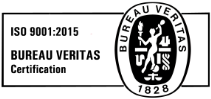 